Publicado en 28020 el 29/05/2019 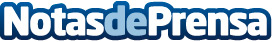 El escritor Pelayo Arango, CIS y The Seëlk recaudan fondos para integrar a niños españoles y de EEUUOrganizan un evento solidario mediante la venta de corbatas originales de alta gama cuya recaudación irá íntegramente al proyecto "Camino de Santiago" de la Fundación International Studies, en el que participan adolescentes de ambos paísesDatos de contacto:Jorge Chamizo / Maribel Rodrigo Tel.: 696 830 834 / 696 813 600910 001 948Nota de prensa publicada en: https://www.notasdeprensa.es/el-escritor-pelayo-arango-cis-y-the-seelk Categorias: Nacional Moda Educación Literatura Castilla y León Solidaridad y cooperación http://www.notasdeprensa.es